Liceo Chapero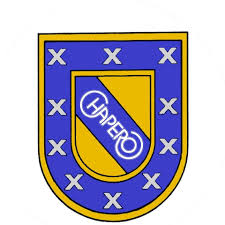 Primero BásicoCurso: Idioma EspañolProfesora. Gloria ValdézActividad No. 10Fecha de entrega 09/9/2020 hasta 16/9/2020Subraya el verbo en cada una de las siguientes oraciones. Escribe el verbo en el cuadro, además la persona, el número, el modo y el tiempo correspondiente a cada uno.Ayer, dormí muy bien.Hoy en la clase, escribimos una carta.Han decidido viajar a la Antigua.Todos escalarán el volcán de Agua.Habríamos esperado, pero…Después de leer la literatura precolombina de Guatemala, págs. 92 a la 96. Realiza lo que se te indica.¿A qué se le llama mito?¿A qué se le llama leyenda?¿A qué se refiere la palabra “precolombina?¿Cuáles son los libros mayas que destacaron?¿Por qué es importante preservar los textos precolombinos?Lee algunas de las leyendas guatemaltecas. Luego narra la que hayas escogido en forma escrita. Agrega una imagen que la identifique.VerboPersonaNúmeroModoTiempo